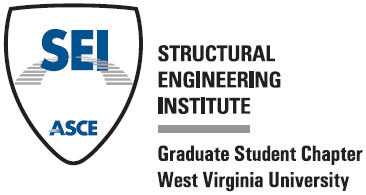 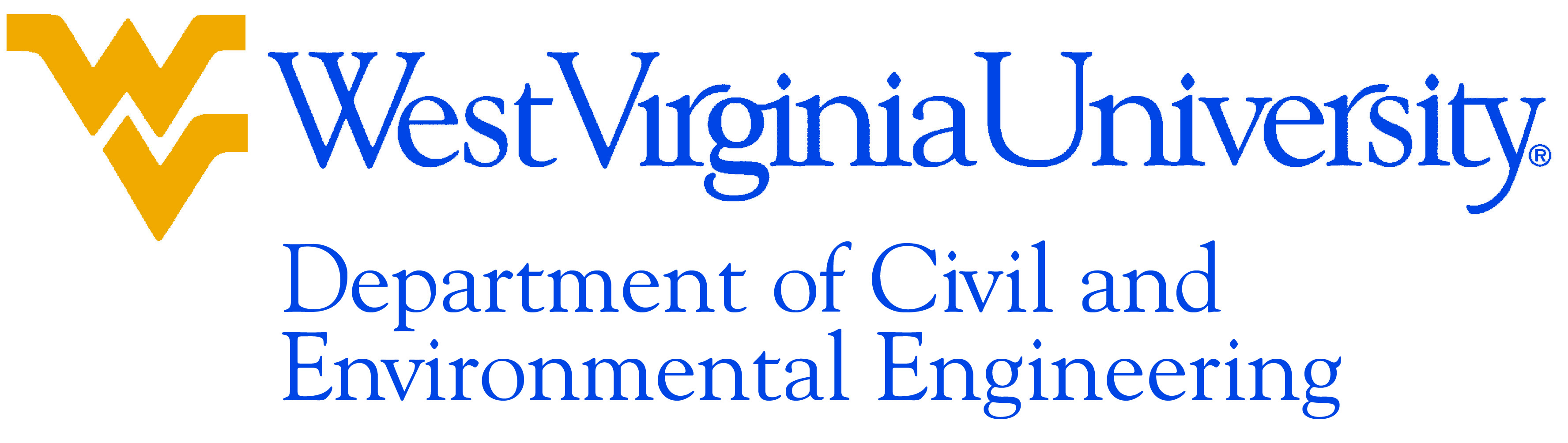 SEIGSC-WVU MEMBERSHIP FORMFirst Name:  Last Name:  Email Address:  Office Location:  Cell Phone #:  Office Phone #:  Joining Semester:  Degree Sought:       M.S.	Ph.D.Expected Graduation Date:  In order to gain membership into the Structural Engineering Institute Graduate Student Chapter (SEIGSC) at West Virginia University, you must first register as a student member with the Structural Engineering Institute of the American Society of Civil Engineers (SEI/ASCE). This is free of charge and is completed by visiting http://www.asce.org/structural-engineering/sei-membership/. You need to sign up for ASCE Student Membership and you must choose Structural Engineering Institute (SEI) as one of your institutes. Once this step has been completed, please read the following statement before signing. I, the undersigned, certify that I have registered online as a student member of SEI/ASCE and chosen SEI as one of my institutes. I wish to be considered for membership into the Structural Engineering Institute Graduate Student Chapter (SEIGSC) at West Virginia University. SIGNATURE OF APPLICANT 						DATE